МАДОУ «Детский сад №104»Мастер класс для воспитателей«Почему корабли не тронут»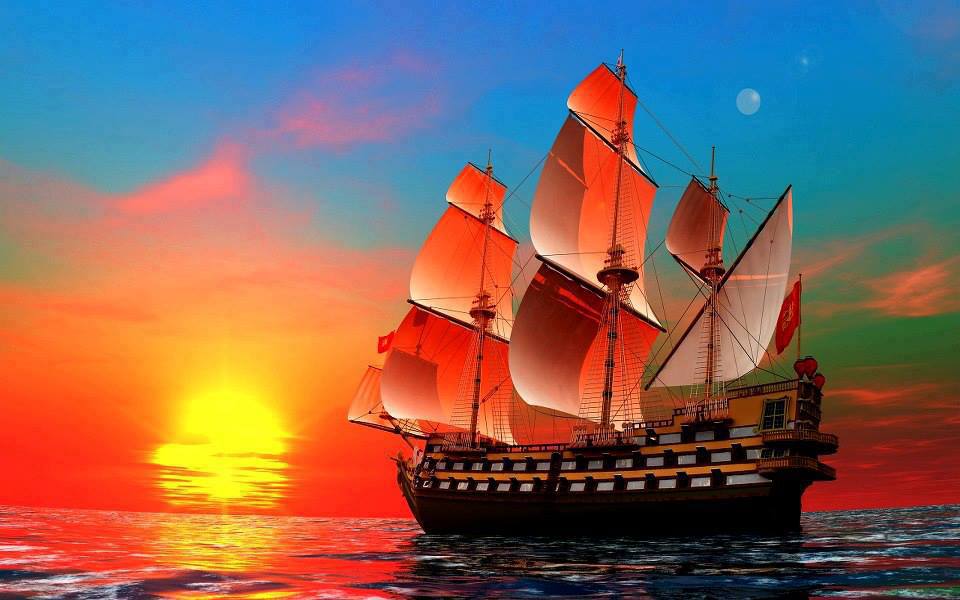                                                                                                         Воспитатель:Матвеева С.А.г.о. Саранск 2018Цель: Способствовать формированию интереса детей к опытно-исследовательской деятельности через поиск ответа на вопрос «Почему корабли не тонут».Задачи:Образовательная: выявить с детьми зависимость плавучести предметов от их формы; установить наличие «поддерживающей» силы, действующей на предметы, погруженные в жидкость.Развивающая: развивать познавательный интерес к явлениям неживой природы, интерес к опытно-экспериментальной деятельности; логическое мышление, умение делать самостоятельно выводы из наблюдений.Воспитательная: воспитывать самостоятельность, внимательность, умение работать в подгруппах.СТРУКТУРА НОД.1.Мотивационно-побудительный этап.— Дети , вы любите отгадывать загадки? А путешествовать? Тогда я для вас приготовила одну загадку, отгадав её вы узнаете какой у нас сегодня будет путешествие .Его не вычерпать ложкой,И не засыпать песком.На нём не сделать дорожки ,Чтобы протий пешком.Оно бескрайне синее ,И ветры его стерегут,А корабли красивые по водной глади бегут .(Море)— Как вы думаете, в какое путешествие мы сегодня отправимся? (морское)— Закройте глаза , что вы слышите? (звучит шум прибоя)— Ой, посмотрите , а что это такое? Это же бутылка , а в ней записка.«Дорогие друзья, пишет вам незнайка. Мы с моим другом отдыхали на море и решили запускать кораблики, но мой бумажный кораблик утонул , немного поплавав в воде. Я расстроился .Ведь огромные корабли плавают в море и не тонут . Подскажите , в чем тут дело?»2.Организациооно-поисковый.—Дети, а как вы думаете , почему корабли не тонут? (Дети выдвигают свои версии) Ну что же , я предлагаю проверить, давайте подойдём к столу и проверим , зависит ли плавучесть тел , от материала из которого они изготовлены.Ход опытаНа столах миски с водой, набор разных тел из разных веществ: дерево, стекло, пластмасса на каждую подгруппу, салфетка и ложка , чтобы доставать предмет из воды.— Перед вами контейнеры с водой , сейчас вы по очереди будете опускать предметы в воду, а у меня на карточке мы цветом отметим какие предметы плавают , а какие тонут. Красным мы отметим те , которые утонули , а зеленым, которые остались плавать.(После проведения опыта рассматриваем таблицу и делаем вывод)— Дети, что мы увидели (ответы детей).— Плавучесть дерева люди использовали много лет назад , чтобы передвигаться по воде.Ещё в глубокой древности , человеку приходилось передвигаться по воде. Для этого он связал несколько брёвен , так появился первый плот / Слайд первый /В каменном веке человек научился пользоваться орудиями труда, так появилась первая лодка с углублениями внутри /слайд первый/ Затем появились большие корабли с вёслами /слайд второй/. Современные корабли могут принять на борт более 3000 человек /слайд третий, четвёртый/— Почему же современные корабли , похожие на не большой городок не тонут?Опыт №2— Давайте опустим пластилиновый шарик в воду –тот тонет. А как сделать так , чтобы он не утонул, а начал плавать? И вообще, возможно ли такое (дети предлагают свои варианты, дети лепят лодку из пластилина и опускают её на воду)Вывод: и не плавучие вещества могут плавать , если придать им определённую форму. Значит плавучесть зависит ни только от материала , но и формы.Физ.минутка«Кораблик»— Давайте прогуляемся немного по берегу.Что там чудиться в тумане?(дети вытягивают руки вперёд)Волны плещут в океане,(дети машут руками , изображая волны)Это матчы кораблей(дети вытягивают руки вверх)Пусть плывут сюда скорей!(приветственно машут руками)Мы по берегу гуляем,Мореходов поджидаем,(ходьба на месте)Ищем ракушки в песке,(наклоны вниз)И сжимаем в кулачке.(дети сжимают кулачки)Чтоб побольше их собрать,Нужно чаще приседать.(приседания)—Дети, а что ещё помогает кораблю держаться на плаву? Для этого мы проведём ещё один опыт.Опыт №3— Давайте посмотрим, будет ли плавать пластиковая бутылка? А если мы её закроем пробкой? Почему закрытая бутылка плавает? (в ней находиться воздух) Воздух легче воды и он помогает держаться на плаву /слайд шестой/ . В корабле множество отсеков где находится воздух, отсеки закрывают палубу , как крышка в банке. Что произойдёт с кораблём , если он получит пробоину?(версии детей)3.Рефлексия— Сегодня мы так много узнали! Что же мы ответим незнайке на его вопрос: «Что нужно , чтобы корабль не тонул?» (Нужен воздух, специальный материал, должна быть определённая форма , чтобы держаться на воде)— Предлагаю вам дома изготовить кораблик для Незнайки.